Procès-verbal de l’assemblée générale annuelle de Blainville-Art tenue au Centre communautaire, Hôtel de Ville de Blainville, 1000, chemin du Plan-Bouchard, Blainville, le jeudi 04 novembre 2021 à 19h00.PrésencesBédard, Gisèle					MembreBenoit, France					Membre du Conseil d’administrationBessette, Marie-Diane				Membre du Conseil d’administrationBilodeau, Rose-Marie				Membre du Conseil d’administration	Cadorette, Serge					MembreChouinard, Diane				Membre	Courtois, Edith					Membre Desilets, Suzanne				MembreDeslongchamps, Nancy			MembreDupuis, France					MembreLeclerc, France					Membre du Conseil d’administrationLemay, Françoise				MembreLemieux, Chantal				MembreLespérance, Robert				Membre du Conseil d’administrationMiele, Sonia					MembrePierre, Véronique				MembrePilet, Frédérique					Membre du Conseil d’administrationSassano, Giampaolo				Membre Sassano-Bruno, Gina				Membre du Conseil d’administrationBujold, Francine				Invitée (sans droit de vote)Guérette, Gilbert				Invité (sans droit de vote) Meilleur, Mélissa		Représentante de la Ville de BlainvilleInvitée (sans droit de vote)Un total de 22 présences, dont 19 membres avec droit de vote et trois invités sans droit vote.Ouverture de l'assemblée générale et mot de bienvenueMadame Frédérique Pilet, la présidente, ouvre l’assemblée à 19h05 et souhaite la bienvenue aux membres.Madame Gina Bruno agit comme secrétaire de la réunion. Constatation et régularité de l’assembléeSont présents 7 membres du Conseil d’administration et 12 membres de l’Association.De plus, un représentant de la Ville de Blainville et deux invités participent à l’assemblée et n’ont pas le droit de vote. Vérification du quorumLe quorum est respecté et la réunion peut être tenue.4.  Lecture et adoption de l'ordre du jourLa lecture de l’ordre du jour est faite par Madame Frédérique Pilet, présidente. Il est proposé  d’adopter l’ordre du jour par  Robert Lespérance  et appuyé par Edith Courtois.Lecture et adoption du procès-verbal de l’assemblée générale du jeudi 10 septembre 2020Les invités ont déjà pris connaissance du procès-verbal et il est proposé par France Dupuis et appuyé par Rose-Marie Bilodeau d’adopter le procès-verbal avec modification apportée par madame Chantal Lemieux au sujet de  l’avant-dernier paragraphe de la page 5 mentionnant que le solde au livre  n’est pas clair.  Selon elle, on aurait dû lire un solde de 1,268.27$ et non 4,180.94$.  Selon la trésorière le chiffre est exact car cela reflétait le solde en banque au 31 décembre 2019.  Nous devrons écrire en premier :  solde aux livres au 1er janvier 2019.Solde aux livres au 1er janvier 2019				2,912.67$Total de revenus				30,520.20$Total de dépenses				(29,251.93$)	1,268.27$Solde aux livres au 31 décembre 2019				4,189.94$Il est proposé d’adopter le procès-verbal avec correction par France Dupuis et appuyé par Rose-Marie Bilodeau.Lecture et adoption du procès-verbal de l’assemblée extraordinaire du jeudi 10 septembre 2020Le procès-verbal ayant été lu précédemment par les membres, il est proposé d’adopter le procès-verbal  par  Robert Lespérance  et appuyé par France Benoît. Compte-rendu des membres du Conseil d’AdministrationFrédérique Pilet – PrésidenteLe rôle de la présidente est de présider les réunions du Conseild’administration qui ont lieu en moyenne une fois par mois. Elle contrôle,surveille, gère et dirige les activités de l’association. Elle agit à titre de porte-                 parole officielle de l’association. Elle poursuit la collaboration avec l’AGAB sauf à cause de la pandémie, on a réduit leurs activités. Elle soutient les relations avec les représentants de la Ville de Blainville.     La présidente procède à la présentation des membres du CA.La présidente joue le rôle de Webmestre et de coordonnateur des divers cours et atelier et a eu de l’aide par un expert pour améliorer la convivialité du site.Nous avons fait beaucoup de réunions en Zoom.On a travaillé sur un questionnaire d’auto-évaluation pour améliorer notre association et définir le rôle de chacun des membres dans le CA.On a travaillé sur le code d’éthique et chacun des membres et signé des lettres d’engagement, une déclaration d’intérêt et de confidentialité.On a eu deux rencontres de travail pour définir notre mission.La mission :   Rapprocher, motiver et inspirer les artistes en stimulant leur    créativitéLes valeurs :	L’équitabilité, la transparence et la collaborationLe slogan :	Partager pour mieux créerNotre vision future : BVA a des idées à développer mais encore en           préparation.On a envoyé un sondage avec Survey Monkey à savoir, implanter un système automatique de renouvellement des cartes de membres mais ces derniers ont plutôt préféré d’envoyer un avis de renouvellement.La présidente a fait un descriptif des activités de 2020-2021 au point 8.1 :Les expositions annuelles, Hachem, conférence, les ateliers livres et virtuelles, les cours, modèles vivants, sculpture, les 17 vidéos faites par la présidente.Différents membres du CA ont suivi plusieurs formations :Comment utiliser le Zoom, le financement, Google Drive, la gouvernance, trois salons virtuels avec Culture Laurentides.La présidente fait un suivi avec le RAAV (droits d’auteurs qui évoluent beaucoup, différentes contrats, etc…).  Nous payons 100.00$ de cotisation annuelle pour avoir accès à l’information.Question :  Edith Courtois suggère de donner un atelier sur les droits d’auteurs.  Robert Lespérance – Vice-présidentMonsieur Robert Lespérance présente le compte-rendu suivant :J’ai participé à l’accrochage et au décrochage des œuvres de toutes les expositions.À l’exposition du printemps, Marie-Diane et moi étions présents lorsque les juges évaluaient les œuvres et définissaient le classement de ceux-ci.Nous étions 4 membres de BVA à produire nos œuvres en public et répondre aux questions et faire la publicité pour BVA lors de l’exposition au micro-musée du Plan Bouchard le 5 août 2021.Mes différents rôles :Participer aux modèles vivants, aider à préparer la salle pour les modèles et les artistes.Faire partie de la réunion pour définir nos valeurs.Participer à toutes les réunions du CA sauf deux.Participer aux vidéos de Noël et la Fête des mères.Et toutes les petites actions connexes pour accomplir les activités.Gina Bruno – SecrétaireMadame Gina Bruno présente le compte-rendu suivant :Mon rôle, en tant que secrétaire du CA, est d’assister à l’assemblée annuelle générale des membres de BVA et aux réunions régulières du Conseil d’administration.  Depuis 2020, le CA, malgré le COVID, a tenu 14 réunions officielles, soit 6 réunions en 2020, dont 3 en Zoom, et 8 réunions en 2021, soit 6 virtuelles et deux en personne.  Deux réunions de travail ont aussi été tenues en 2021 afin de définir la mission, la vision, les valeurs, le rôle et les responsabilités des administrateurs et les politiques de l’Association.  Nous avons aussi parfois des réunions préparatoires.  Au total, j’ai donc assisté à 15 réunions et j’ai préparé 15 procès-verbaux.  J’ai aussi suivi une formation au sujet du Zoom.Ma responsabilité en tant que secrétaire est de prendre en note les minutes durant les réunions et de rédiger les procès-verbaux.  Je dois conserver en filière les règlements, les résolutions, les procès-verbaux et autres documents pertinents.Au-delà de mon poste de secrétaire, je m’implique à la préparation des expositions de BVA dont l’expo-concours du 21 octobre 2020, l’expo-printanière du 7 avril 2021 et l’expo-concours à venir du 10 novembre 2021.  J’assiste lors de ses expositions à la réception et à la vérification des œuvres lors du dépôt, à l’accrochage et/ou décrochage.J’essaie d’appuyer et d’aider, selon ma disponibilité, les administrateurs dans l’organisation des différentes activités, dont entre autres, ma participation cette année à l’activité organisée par la Ville au Micro-Musée le 15 août 2021 avec Robert Lespérance et deux autres membres, ainsi qu’au Brunch des nouveaux arrivants le 26 septembre dernier avec Rose-Marie Bilodeau et ce, en vue de promouvoir et de faire connaître Blainville-Art.Je tiens à remercier la participation et la contribution de la ville de Blainville à soutenir et à appuyer notre organisation.Enfin, et surtout un remerciement chaleureux à chaque membre du Comité pour son implication, son dévouement, son bénévolat et son souci de toujours donner le maximum afin que les membres de Blainville-Art soient heureux de faire partie de l’Association.Nous avons un comité dynamique et extraordinaire et je vous invite à vous joindre à nous.  Un merci particulier à notre présidente pour son travail inconditionnel.Rose-Marie Bilodeau – Administratrice Madame Rose-Marie Bilodeau présente le compte-rendu suivant :Comme administratrice j’assiste aux réunions diverses.J’ai suivi un atelier (via internet) à savoir comment procéder pour monter un dossier afin d’obtenir une subvention et/ou don auprès des compagnies et/ou gouvernements divers.J’ai participé en août aux démonstrations au micro-musée du Plan-Bouchard.BVA avait un emplacement bien identifié lors du brunch des nouveaux voisins offert par la Ville de Blainville et les citoyens pouvaient discuter avec nous et s’informer sur notre organisme, les cours, les expositions, etc…Durant cette journée, nous avons rencontré M. Laframboise, député provincial et Madame Chabot, députée fédéral et discuté de nos besoins financiers. Ces derniers nous ont offerts des sommes substantielles qui couvrent plusieurs besoins et ainsi nous pouvons maintenir les cours, les ateliers et les inscriptions à des prix bas.Les mardis nous avons le chalet de la Ville sur la 22e Avenue à Blainville pour des ateliers libres, pour tous les membres. Mireille Prince et moi serions heureuses de vous accueillir peu importe votre medium de création.  Une cuisinette est à notre disposition, chevalet, tables, etc….Espérant comme tous les membres du CA, je suis disponible pour la mise en place des expositions.Aussi, vous pouvez contacter Hachem, pour des murs d’exposition.Marie-Diane Bessette – Administratrice Madame Marie-Diane Bessette présente le compte-rendu suivant :Membre depuis 2016, à l’automne 2020, je suis devenue membre du Conseil       d’administration de Blainville-Art.Mon but étant de poursuivre ce qui a été établi et chercher à améliorer; pour que l’on soit fiers de dire : « Je suis membre de Blainville-Art »Pendant les temps calmes dus à la pandémie, par le biais de Zoom nous avons poursuivi nos rencontres mensuelles et j’ai participé à l’élaboration des valeurs, du slogan et de la mission de Blainville-Art.Ayant plus d’affinité avec l’organisation d’événements que l’informatique, mes responsabilités sont vites devenues les expositions.Depuis, il y a eu l’Expo-découverte du printemps dernier et l’Expo-concours qui débutera le 10 novembre.J’ai commencé par bonifier la liste des règlements d’exposition.En gros, mes responsabilités captivantes sont :Prendre en charge le jury et le photographe;Vérifier les renseignements des formulaires d’inscriptions;Apporter les changements de dernière minute au formulaire;Préparer une liste en version électronique d’étiquettes d’identification des œuvres;Remettre les étiquettes à la responsable de la ville de Blainville qui imprimera les cartels qui seront collés au mur près de chaque œuvre.Je participe aussi avec Marie-Ève Painchaud de la Ville et France Benoît à la disposition des œuvres des exposants dans le Centre d’exposition.Collaborer à l’accrochage des tableaux et à la disposition des sculptures;Accueillir les artistes lors du décrochage des œuvres.Le dynamisme du conseil d’administration dépend aussi de vous.  Il a besoin de relève et il est à souhaiter que tous les membres acceptent un jour un mandat.C’est un plaisir de vous servir.France Benoît – Administratrice Madame France Benoît présente le compte-rendu suivant :Le CA s’est rencontré 14 fois et je fus présente à 12 d’entre elles.Gestion de la gestion des membres de Blainville-Art :Vérification du paiement de la cotisation par les membresEnvoyer des avis de renouvellementFaire et poster les cartes de membresFaire les changements d’adressesRéception des nouveaux dossiersS’assurer que les dossiers sont complets avant de les envoyer à notre historienne d’artL’entrée de donnée des nouveaux membresPour les 3 dernières expositions :AccrochageDécrochageDiverses réunions pour la préparation des expositionsNous avons aussi fait une réunion de travail pour clarifier la mission de Blainville-Art et aussi, brasser des idées afin de dynamiser notre association.  Nous avons déterminé notre mission, notre slogan et nos valeurs.    Formation Google DriveFormationMise en place de Google Drive pour l’association     Je réponds et fait la gestion des courriels.  France Leclerc – TrésorièreMadame France Leclerc présente le compte-rendu suivant :Dans le cadre du rôle de trésorerie :J’ai fait les dépôts à la Caisse Desjardins, les transferts des fonds Paypal dans le compte de banque mensuellement.  J’ai payé les factures, préparé le bilan financier mensuel et reis la conciliation bancaire à chacun des CA.  J’ai aussi fait la mise-à-jour de la liste des cours offerts aux membres afin de pouvoir modifier la liste des BVA dollars donnés/utilisés.  J’ai procédé aussi au changement de la charte lors des changements d’administrateur au registre des entreprises.  J’ai aussi rempli et envoyé la demande d’assurance 2020 de l’association.  Je me suis occupée d’ouvrir notre dossier avec la Ville afin de recevoir directement leurs paiements dans notre compte bancaire.  Cet été, j’ai fait les demandes de subventions à la Ville pour les frais encourus de la formation d’automne 2021.J’ai complété le Bilan financier de 2020 et en voici les grandes lignes….en survol du Bilan : Solde aux livres au 1er janvier 2020				4,180.94$Total de revenus				14,318.46$Total de dépenses				(13,311.88$)	1,006.58$Solde aux livres au 31 décembre 2020				5,187.52$	Cette hausse provient de la réponse active des artistes aux activités de l’association ainsi qu’une bonne maîtrise des dépenses versus les revenus qu’elle a faits.  Nous avons distribué pour 260$ de BVA$ en 2021 versus un total de 950$ qui ont été utilisés par nos membres pour l’inscription à leurs cours.Question : Edith Courtois demande si les BVA$ sont toujours valide.  France Leclerc confirme que oui.La présidente spécifie la signification des BVA$.  France demande si nous pouvons faire une proposition pour faire adopter le bilan financier de 2020Il est proposé par Robert Lespérance et appuyé par France Dupuis d’adopter le bilan financier de 2020Elle poursuit ainsi :Afin que l’association demeure active, il est essentiel que les membres eux-mêmes recrutent d’autres artistes, tout au long de l’année.Le solde en banque aujourd’hui le 04 novembre 2021 est de 5,784.46$. Considérant que nous avons des dépôts en circulation pour 1,900.35$  ainsi que 1,200.00$ de chèques en circulation, le montant de la liquidité actuelle est de 6,484.81$.Dans le cadre de la responsabilité de communication :J’ai préparé la clé du diaporama pour le défilement de nos partenaires pour les expositions de 2020 et 2021.Comme par le passé, j’ai pris les photos des gagnants pour les expositions 2020 et 2021 pour des fins publicitaires : journaux, site Web et Facebook, etc….Dans le cadre de la responsabilité de la gérance de l’association :J’ai participé aux rencontres zoom pour la gérance du CA dont 6 en 2020 et 8 jusqu’à présent en 2021.J’ai participé aux rencontres concernant l’élaboration de la mission de Blainville-Art, de ses valeurs ainsi que de son slogan publicitaire.J’ai participé à une formation ZOOM – Financement et subventions.Il y a beaucoup à faire pour permettre à Blainville-Art de grandir comme association.  Nous avons donc besoin de vous.J’aimerais dire un gros merci à la Ville de Blainville pour le soutien qu’elle nous donne grâce aux subventions qu’elle nous accorde et les locaux qu’elle nous prête pour les activités de Blainville-Art.Un gros merci à mes collègues du CA d’avoir cumulé plusieurs tâches cette année et merci à vous tous d’être venu ce soir afin que Blainville-Art puisse perdurer.8.  Affaires nouvelles :8.1  Activités 2020-2021 CALENDRIER DES ACTIVITÉS 2020-2021Expositions :Expo thématique printemps 2020 « Vert d’espoir  »35 exposants (13P 22A) 462 visiteursExpo découverte automne44 exposants (17P 27A) 0 visiteur2 tableaux par artisteExpo printanière 202153 exposants (16P 37A) 160 visiteursHachem15 exposants en juillet et 15 exposants en aoûtExpo concours 202147 participants (du 10 au 28 novembre 2021)Expo printemps 2022Du 9 février au 6 mars avec accrochage des toiles à hauteur d’enfants pourla relâche scolaire entre le 26 février et le 6 mars 2022Ateliers libresTous les mardis de 10H à 16H avec Rose-Marie Bilodeau et Mireille PrinceCours et ateliers6 ateliers modèles vivants 20201 cours de sculpture avec Robert Lespérance au printemps 20211 Anne-Marie Boisvert avec laboratoire à l’huile soluble cobra1 Mélanie Matthews avec transfert d’image1 conférence de Sylvie Coutu sur Barcelone en février 2020Ateliers virtuels avec Nathalie Garceau offerts par Blainville-Art en janvier,février et mars 2021Atelier virtuel avec Anne-Marie Boisvert en mars 2021Vidéos17 vidéos ont été faits pour soutenir nos membres entre le 19 mars 2020 et le 1er mai 2021 plus un à Noël et un pour la fête des mères avec tous les membres duCA.Formations suiviesGrâce à la ville de Blainville, à l’AGAB, à Culture Laurentides et plus…Comprendre Zoom (Gina Bruno)Comment trouver du financement (France Leclerc, Rose-Marie Bilodeau)Comprendre Google drive pour zéro papier (France Benoit)La gouvernance (Frédérith Pilet)Recherche d’idées avec Cultures LaurentidesSuivi avec le RAAVPlus de 20 formations diverses8.2  Projets futursLa prochaine exposition aura lieu du 9 février au 6 mars 2022.  Le thème est à déterminer.  Lors de la dernière semaine d’exposition puisque ce sera la semaine de relâche des étudiants, le Centre d’exposition abaissera les toiles pour être à la portée des yeux des enfants.  Cela a eu un vif succès il y a deux ans.En 2022, les ateliers de sculpture de Robert Lespérance continueront, Reine Goodrow donnera possiblement un cours de coaching sur le pastel et Catherine Laroche donnera des ateliers avec de l’encre de chine.9. VariaQuestion : Monsieur Giampaolo Sassano suggère de faire un souper dans un restaurant pour les membres afin d’amasser des fonds.  Une suggestion à réfléchir.Question : Véronique Pierre demande d’avoir un atelier sur les droits d’auteurs, afin de trouver des solutions pour protéger les droits des auteurs.     10.  Nomination d’un(e) président(e) et d’un(e) secrétaire d’élection.Frédérique Pilet propose et Robert Lespérance  appuie la nomination de madame Mélissa Meilleur de la ville de Blainville comme présidente d’élection et madame Gina Bruno, comme secrétaire d’élection.11.  ÉlectionsLes 7 postes au Conseil d’administration sont à combler, puisque la durée du terme est d’une année.  Cependant, selon les règlements de l’Association, il est permis de nommer 9 membres au poste du Conseil d’Administration.  Les propositions commencent à 20h00.Par processus de proposition et de secondement, les personnes suivantes sont proposées pour occuper un poste de membre du Conseil :Monsieur Robert Lespérance propose Frédérique Pilet, qui accepte un poste.Madame Edith Courtois propose Robert Lespérance, qui accepte un poste.Madame Chantale Lemieux propose Marie-Diane Bessette, qui accepte un poste.Madame France Benoît  propose Gina Bruno, qui accepte un poste.Monsieur Frédérique Pilet propose France Leclerc, qui accepte un poste.Madame Chantale Lemieux propose Rose-Marie Bilodeau, qui accepte un poste.Madame France Leclerc propose France Benoît, qui accepte un poste.Madame France Leclerc propose Sonia Miele, qui accepte un poste.Madame Meilleur demande aux 8 membres ayant accepté une nomination de se               retirer, afin de s’attribuer entre eux une fonction d’administrateur au sein du   Conseil d’administration de BVA.  Le nouveau CA est composé de 8 personnes qui sont élues aux postes suivants :Frédérique Pilet, présidenteRobert Lespérance, vice-présidentFrance Leclerc, trésorièreGina Bruno, secrétaire France Benoît, administratriceMarie-Diane Bessette, administratriceRose-Marie Bilodeau, administratriceSonia Miele, administratrice.Robert Lespérance  propose de clore la période d’élections et Edith Courtois seconde.Sur la possibilité de 9 postes au Conseil d’administration, 8  sont comblés à  20h15.  Le poste manquant peut être comblé pendant l’année.Nous enverrons un communiqué aux membres,  les informant de la composition du nouveau Conseil d’administrateur de BVA.  Une photographie du groupe des administrateurs accompagnera l’information publiée sur le site internet de Blainville-Art.Nous remercions madame Mélissa Meilleur, représentante de la Ville, pour sa participation.Suggestion : Monsieur Gilbert Guérette suggère qu’aux prochaines élections,  seulement la moitié du CA soit élu et ce, en alternant pour éviter une démission en masse, sur lequel point madame Meilleur suggère la même chose.  Le CA discutera d’une modification dans ce sens afin de modifier les règlements par résolution et pour fins d’adoption.11. 	Fin de l’assembléeÀ 20h23,  il est proposé par Gisèle Bédard et appuyé par Robert Lespérance de clore l’assemblée.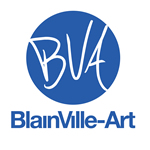 